Orientação para envio de projetos de ensino e relatórios ao Conselho da EQA.A Câmara de Ensino de Graduação orienta aos interessados sobre os itens básicos que os projetos e relatórios de projetos de ensino enviados para apreciação pelo Conselho, em conformidade com os exigidos pela PROGRAD, devem apresentar.Apresentação: orienta-se que seja feita através de uma carta encaminhada ao Conselho da EQA. A câmara ressalta a importância da clareza dos documentos. Caso necessário, alguma informação adicional pode ser incluída na carta. Por exemplo: projeto submetido ao edital de Inovação na Graduação, projeto submetido ao Edital EPEM, etc. Os projetos, relatórios, etc, devem ser encaminhados à secretaria da EQA também em forma digital.Número do projeto anterior (caso se trate de continuidade)Título do projetoResumoResponsávelEquipe de trabalho com identificação de discentes e docentes (identificar quem é bolsista ou não e o tipo de bolsa)JustificativaObjetivoMetodologiaCurso(s) atendido(s)Área (de preenchimento livre, não há opções no formulário)Disciplina(s) atendida(s)Número de alunos atendidosResultados esperadosData inicialData finalCronograma de execuçãoPossui bolsa? Sim/NãoOrçamento dos recursosObservaçõesOs Relatórios de projetos de Ensino devem conter:Título do projetoResponsávelResumoEquipe de trabalho com identificação de discentes e docentes (identificar quem é bolsista ou não e o tipo de bolsa)ObjetivoMetodologiaCurso(s) atendido(s)Disciplinas atendidasNúmero de alunos atendidosResultados alcançadosData inicialData finalProdução bibliográfica/científica/acadêmicaObservações (pode incluir perspectivas futuras, dificuldades encontradas, etc)A câmara de ensino reforça que todos os documentos devem passar pela apreciação prévia dos Núcleos, e que projetos de ensino devem ser registrados, através do link ProjEns no sistemas FURG. Para esse registro é necessário informar o número da ata de aprovação no Conselho da Unidade.Rio Grande, 20 de Março de 2017.Câmara de Ensino de Graduação____________________________Membros: Sérgio PrzybylskiBruno MeiraAlex LeonardiLigia HirataMichele da R.A.Z de Souza (presidente)Ao Conselho da Escola de Química e AlimentosEnvio, para apreciação por este Conselho o Projeto de Ensino “Grupo de estudos EBiogás – A Engenharia Bioquímica e o Biogás”, que vem funcionando sem recursos financeiros, conta com a atuação de um bolsista voluntário PQA e será submetido a próximos editais de fomento.Rio Grande 07 de Junho de 2016.Prof. Michele da Rosa Andrade Zimmermann de Souza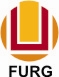 SERVIÇO PÚBLICO FEDERALMINISTÉRIO DA EDUCAÇÃOUNIVERSIDADE FEDERAL DO RIO GRANDE -FURGESCOLA DE QUÍMICA E ALIMENTOS – EQACampus Carreiros _ Av.Itália Km 08 _ CEP: 96203-900 _TEL:(53) 32336959 - 3233.6960 –e-mail: eqa@furg.br – web site: www.eqa.furg.br – Rio  Grande  - RSSERVIÇO PÚBLICO FEDERALMINISTÉRIO DA EDUCAÇÃOUNIVERSIDADE FEDERAL DO RIO GRANDE -FURGESCOLA DE QUÍMICA E ALIMENTOS – EQACampus Carreiros _ Av.Itália Km 08 _ CEP: 96203-900 _TEL:(53) 32336959 - 3233.6960 –e-mail: eqa@furg.br – web site: www.eqa.furg.br – Rio  Grande  - RS